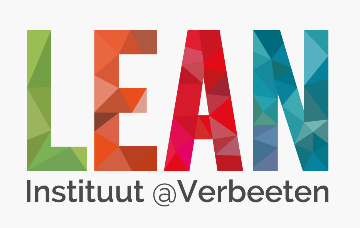 Draaiboek en benodigdheden dag 3 Lean Green Belt opleidingAlgemene informatieHet draaiboek geeft de algemene strekking en een beknopte uitleg van de verschillende dagen weer. Inhoudelijke en gedetailleerde beschrijven worden weergegeven onder de desbetreffende slides. Benodigdheden dag 3:Surface HDMI/VGA verlengstuk A0 flip-overs in ruimte Box voor dag 2 Pennenspel of rapportenspelEnergizer kit Etui voorzien van materiaal: schaar, plakband, stiften, post-it’s. Let op: alle casussen zitten in het werkboek (behalve bij Louwman; de Cargame). Van de piggame alleen gelamineerde vellen nodig. TijdOnderdeelDoelProcedureWie Benodigdheden08.00-09.00VoorbereidingZaal gereed maken Flip-over klaarzetten: (KPI’s noteren)Koffie en thee verzorgenPennenspel klaarzettenOphangen slides reconnectOpenen juiste presentatie simulatiespelDownloaden filmpjeHT + CTA0 + pennengame KPI’s noteren, reconnect slides08.45-09.00Binnenkomst deelnemersWelkom hetenMuziek bij binnenkomst en eerste rondje koffie/thee verzorgen.HTMuziek, koffie, thee09.00-09.30ReconnectHet dagprogramma is duidelijk en cursisten nemen aan de hand van een aantal slides de eerste trainingsdagen door: ze krijgen allen 3 minuten voorbereidingstijd, daarna worden deelnemers gevraagd 1 minuut over de slide te vertellen aan de groep.Toelichten van dagprogrammaDeelnemers worden gevraagd om (na 3 minuten voorbereidingstijd) 1 minuut te vertellen over een slide die op dag 1 is behandeld.HTSlides van dag 1 en 209:30-10:00Stand in the circleDe deelnemers hebben op dag 2 een huiswerkopdracht mee naar huis gekregen om in een denkbeeldige cirkel te gaan staan ergens in de organisatie en te observeren welke verspillingen ze zien. Bespreken wat er is opgevallen.Iedere deelnemer krijgt de kans om te vertellen welke afdeling hij/zij bezocht heeft en wat hem/haar is opgevallen.Evt. acht verspillingen uittekenen/ schrijven op flip over, hier op reflecteren. CT10.00-12.05(pauze tussendoor)Pennengame / rapportenspel (flow en pull)Principes van flow en pull ervaren door het spelen van het simulatiespel.10:00 – 10:05                intro spel (nadruk op                                         flow en pull +                                       competitie + 3 rondes)10:05-10:15                   tijd om voor te bereiden10:15-10:20                   ronde I10:20-10:30                   evaluatie ronde I                                                  (indicatoren)10:30-10:40                    pauze10:40-10:55                   theorie flow 10:55-11.05                   	verbeterronde11.05-11.10                   	ronde II11.10-11.20                  	evaluatie ronde II                                      (indicatoren+flow                                        toegepast)11.20 - 11.40                 theorie pull (+kanban)11.40 – 11.50                verbeterronde11.50 – 11:55                ronde III11:55 – 12:05                	evaluatie ronde III                                      (indicatoren + pull                                               toegepast)CT is spelleider, HT theorie Pennenspel / rapportenspelLet op: de theorie van de spellen bevind zich in aparte presentaties. Even switchen van presentatie voor het spelen van het spel dus. 12.05 – 12.15Video Boeing / ScaniaDeelnemers lean principes laten herkennenVideo Boeing afspelen en deelnemers laten opschrijven welke lean principes en tools ze herkennen. Opschrijven op A0.HT12.15-13:00LunchCT13:00 – 13:00NamencheckCertificaten in 1x goedNeem de deelnemerslijst even met de cursisten door om te checken of dit de naam is die ze op het certificaat willen en of die juist gespeld is. Kopieer de lijst na check naar het deelnemers logboek zodat office de certificaten kan maken.Deelnemerslijst13:00 –13:15Energizer  Opwekken energie cursistenZie EPL energizers en kies er een uit. CTZie EPL energizers13:15-14:00A3 theorie  bronoorzaak-analyseTools voor het onderzoeken van de bronoorzaak (let op: linken aan casus dag 2).Theorie over, visgraat (+ casus, maken deelnemers in tweetallen), pareto diagram, 5x waarom, HTCasus visgraat en uitwerking zitten in het werkboek, 14:00 – 14:30A3 casusZelf aan de slag met de A3.Deelnemers passen het geleerde toe op hun eigen A3, of maken een plan van wat ze gaan toepassen, met wie, en wanneer.HT + CTA3 zit in het werkboek14:30 – 14:45Pauze14:45-15:30Standaardisatie Theorie standaardisatie kennen.Behandelen van slides gericht op standaardisatie . Tussentijdse interactie met cursistenHTPiggame / Cargame Piggame zit in het boek (exclusief geplastificeerde beschrijving), Cargame los meenemen15:30 – 15:45Visueel managementTheorie visueel management kennen.Behandelen van slides gericht op visueel management. Tussentijdse interactie met cursisten.CT15:45 – 16:155STheorie 5S kennen.Behandelen van slides gericht op 5S aan de hand van cijferspel. Tussentijdse interactie met cursisten.CTCijferspel (zit in het werkboek) 16:15 – 16:30Evaluatie en afsluitingPrullenbakevaluatieDeelnemers schrijven op een post-it wat ze van de dag vonden en maken er een prop van. In het midden staat een (denkbeeldige) prullenbak. Gooien ze de prop IN de prullenbak, dan wordt die voorgelezen. Gooien ze de prop NAAST de prullenbak, dan lezen de trainers hem na de les.HTPrullenbak